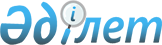 Есіл аудандық мәслихатының 2022 жылғы 22 желтоқсандағы № 34/2 "2023-2025 жылдарға арналған аудандық бюджет туралы" шешіміне өзгерістер енгізу туралыАқмола облысы Есіл аудандық мәслихатының 2023 жылғы 7 тамыздағы № 8С-7/3 шешімі
      Есіл аудандық мәслихаты ШЕШТІ:
      1. Есіл аудандық мәслихатының "2023-2025 жылдарға арналған аудандық бюджет туралы" 2022 жылғы 22 желтоқсандағы № 34/2 шешіміне келесі өзгерістер енгізілсін:
      1 тармақ жаңа редакцияда жазылсын:
      "1. 2023-2025 жылдарға арналған аудандық бюджет тиісінше 1, 2 және 3 қосымшаларға сәйкес, оның ішінде 2023 жылға келесі көлемдерде бекітілсін:
      1) кірістер – 5794095,2 мың теңге, оның ішінде:
      салықтық түсімдер – 976909 мың теңге;
      салықтық емес түсімдер – 10234 мың теңге;
      негізгі капиталды сатудан түсетін түсімдер – 8528 мың теңге;
      трансферттер түсімі – 4798424,2 мың теңге;
      2) шығындар – 6032819,5 мың теңге;
      3) таза бюджеттік кредиттеу – (- 407810) мың теңге, оның ішінде:
      бюджеттiк кредиттер – 5175 мың теңге;
      бюджеттік кредиттерді өтеу – 412985 мың теңге;
      4) қаржы активтерімен операциялар бойынша сальдо – 0 мың теңге, оның ішінде:
      қаржы активтерін сатып алу – 0 мың теңге;
      5) бюджет тапшылығы (профициті) – 169085,7 мың теңге;
      6) бюджет тапшылығын қаржыландыру (профицитін пайдалану) – (- 169085,7) мың теңге.";
      көрсетілген шешімнің 1, 4, 5, 6 қосымшалары осы шешімнің 1, 2, 3, 4 қосымшаларына сәйкес жаңа редакцияда жазылсын.
      2. Осы шешім 2023 жылғы 1 қаңтардан бастап қолданысқа енгізіледі.
      "КЕЛІСІЛДІ" 2023 жылға арналған аудандық бюджет 2023 жылға арналған Қазақстан Республикасының Ұлттық қорынан, республикалық бюджеттен нысаналы трансферттер мен бюджеттік кредиттер 2023 жылға арналған облыстық бюджеттен нысаналы трансферттер 2023 жылға арналған облыстық бюджеттен Есіл қаласының Красногорский кентінің, ауылдардың және ауылдық округтердің бюджетіне нысаналы трансферттер
					© 2012. Қазақстан Республикасы Әділет министрлігінің «Қазақстан Республикасының Заңнама және құқықтық ақпарат институты» ШЖҚ РМК
				
      Есіл аудандық мәслихатының төрайымы

А.Әділбаева

      Есіл ауданының әкімі7 тамыз 2023 жыл

Е.Баяхметов
Есіл аудандық мәслихатының
2023 жылғы 7 тамыздағы
№ 8С-7/3 шешіміне
1 қосымшаЕсіл аудандық мәслихатының
2022 жылғы 22 желтоқсандағы
№ 34/2 шешіміне
1 қосымша
Санаты
Санаты
Санаты
Санаты
Сома
мың теңге
Сыныбы
Сыныбы
Сыныбы
Сома
мың теңге
Кіші сыныбы
Кіші сыныбы
Сома
мың теңге
Атауы
Сома
мың теңге
1
2
3
4
5
I. Кірістер
5794095,2
1
Салықтық түсімдер
976909
01
Табыс салығы
181107
1
Ірі кәсіпкерлік субъектілерінен және мұнай секторы ұйымдарынан түсетін түсімдерді қоспағанда, заңды тұлғалардан алынатын корпоративтік табыс салығы
161493
2
Жеке табыс салығы
19614
03
Әлеуметтік салық
455836
1
Әлеуметтік салық
455836
04
Меншікке салынатын салықтар
300000
1
Мүлiкке салынатын салықтар
300000
05
Тауарларға, жұмыстарға және қызметтерге салынатын ішкі салықтар 
26741
2
Акциздер
5478
4
Кәсіпкерлік және кәсіби қызметті жүргізгені үшін алынатын алымдар
21263
08
Заңдық маңызы бар әрекеттерді жасағаны және (немесе) оған уәкілеттігі бар мемлекеттік органдар немесе лауазымды адамдар құжаттар бергені үшін алынатын міндетті төлемдер
13225
1
Мемлекеттік баж
13225
2
Салықтық емес түсімдер
10234
01
Мемлекеттік меншіктен түсетін кірістер
6234
5
Мемлекет меншігіндегі мүлікті жалға беруден түсетін кірістер
5592
7
Мемлекеттiк бюджеттен берiлген кредиттер бойынша сыйақылар
642
06
Басқа да салықтық емес түсiмдер
4000
1
Басқа да салықтық емес түсiмдер
4000
3
Негізгі капиталды сатудан түсетін түсімдер
8528
01
Мемлекеттік мекемелерге бекітілген мемлекеттік мүлікті сату
8528
1
Мемлекеттік мекемелерге бекітілген мемлекеттік мүлікті сату
8528
4
Трансферттер түсімі
4798424,2
01
Төмен тұрған мемлекеттік басқару органдарынан берілетін трансферттер
29,3
3
Трансферты из бюджетов городов районного значения, сел, поселков, сельских округов
29,3
02
Мемлекеттiк басқарудың жоғары тұрған органдарынан түсетiн трансферттер
4798394,9
2
Облыстық бюджеттен түсетін трансферттер
4798394,9
Функционалдық топ
Функционалдық топ
Функционалдық топ
Функционалдық топ
Функционалдық топ
Сома
мың теңге
Функционалдық кіші топ
Функционалдық кіші топ
Функционалдық кіші топ
Функционалдық кіші топ
Сома
мың теңге
Бюджеттік бағдарламалардың әкiмшiсi
Бюджеттік бағдарламалардың әкiмшiсi
Бюджеттік бағдарламалардың әкiмшiсi
Сома
мың теңге
Бағдарлама
Бағдарлама
Сома
мың теңге
Атауы
Сома
мың теңге
1
2
3
4
5
6
II. Шығындар
6032819,5
01
Жалпы сипаттағы мемлекеттiк көрсетілетін қызметтер
1397511,4
1
Мемлекеттік басқарудың жалпы функцияларын орындайтын өкілді, атқарушы және басқа органдар
246056,4
112
Аудан (облыстық маңызы бар қала) мәслихатының аппараты
44748
001
Аудан (облыстық маңызы бар қала) мәслихатының қызметін қамтамасыз ету жөніндегі қызметтер
44748
122
Аудан (облыстық маңызы бар қала) әкімінің аппараты
201308,4
001
Аудан (облыстық маңызы бар қала) әкімінің қызметін қамтамасыз ету жөніндегі қызметтер
176121
003
Мемлекеттік органның күрделі 
шығыстары
25187,4
2
Қаржылық қызмет
1600
459
Ауданның (облыстық маңызы бар қаланың) экономика және қаржы бөлімі
1600
003
Салық салу мақсатында мүлікті бағалауды жүргізу
1100
010
Жекешелендіру, коммуналдық мүлікті басқару, жекешелендіруден кейінгі қызмет және осыған байланысты дауларды реттеу
500
9
Жалпы сипаттағы өзге де мемлекеттік қызметтер
1149855
454
Ауданның (облыстық маңызы бар қаланың) кәсіпкерлік және ауыл шаруашылығы бөлімі
49966
001
Жергілікті деңгейде кәсіпкерлікті және ауыл шаруашылығын дамыту саласындағы мемлекеттік саясатты іске асыру жөніндегі қызметтер
49966
459
Ауданның (облыстық маңызы бар қаланың) экономика және қаржы бөлімі
63000
001
Ауданның (облыстық маңызы бар қаланың) экономикалық саясаттын қалыптастыру мен дамыту, мемлекеттік жоспарлау, бюджеттік атқару және коммуналдық меншігін басқару саласындағы мемлекеттік саясатты іске асыру жөніндегі қызметтер
63000
492
Ауданның (облыстық маңызы бар қаланың) тұрғын үй-коммуналдық шаруашылығы, жолаушылар көлігі, автомобиль жолдары және тұрғын үй инспекциясы бөлімі
1036889
001
Жергілікті деңгейде тұрғын үй-коммуналдық шаруашылық, жолаушылар көлігі, автомобиль жолдары және тұрғын үй инспекциясы саласындағы мемлекеттік саясатты іске асыру жөніндегі қызметтер
41340,9
067
Ведомстволық мемлекеттік мекемелер мен ұйымдардың күрделі шығыстары бағыныстағы
264182
113
Төменгі тұрған бюджеттерге берілетін нысаналы ағымдағы трансферттер
731366,1
02
Қорғаныс
12191,2
1
Әскери мұқтаждар
5684,3
122
Аудан (облыстық маңызы бар қала) әкімінің аппараты
5684,3
005
Жалпыға бірдей әскери міндетті атқару шеңберіндегі іс-шаралар
5684,3
2
Төтенше жағдайлар жөніндегі жұмыстарды ұйымдастыру
6506,9
122
Аудан (облыстық маңызы бар қала) әкімінің аппараты
6506,9
006
Аудан (облыстық маңызы бар қала) ауқымындағы төтенше жағдайлардың алдын алу және оларды жою
6506,9
06
Әлеуметтiк көмек және әлеуметтiк қамсыздандыру
512662,5
1
Әлеуметтік қамсыздандыру
102632
451
Ауданның (облыстық маңызы бар қаланың) жұмыспен қамту және әлеуметтік бағдарламалар бөлімі
102632
005
Мемлекеттік атаулы әлеуметтік көмек 
102632
2
Әлеуметтік көмек
332807,6
451
Ауданның (облыстық маңызы бар қаланың) жұмыспен қамту және әлеуметтік бағдарламалар бөлімі
332807,6
002
Жұмыспен қамту бағдарламасы
156566,9
004
Ауылдық жерлерде тұратын денсаулық сақтау, білім беру, әлеуметтік қамтамасыз ету, мәдениет, спорт және ветеринар мамандарына отын сатып алуға Қазақстан Республикасының заңнамасына сәйкес әлеуметтік көмек көрсету
24424
006
Тұрғын үйге көмек көрсету
0
007
Жергілікті өкілетті органдардың шешімі бойынша мұқтаж азаматтардың жекелеген топтарына әлеуметтік көмек
23041,5
010
Үйден тәрбиеленіп оқытылатын мүгедектігі бар балаларды материалдық қамтамасыз ету
1523
014
Мұқтаж азаматтарға үйде әлеуметтiк көмек көрсету
63915,9
017
Оңалтудың жеке бағдарламасына сәйкес мұқтаж мүгедектігі бар адамдарды протездік-ортопедиялық көмек, сурдотехникалық құралдар, тифлотехникалық құралдар, санаторий-курорттық емделу, мiндеттi гигиеналық құралдармен қамтамасыз ету, арнаулы жүрiп-тұру құралдары, жеке көмекшінің және есту бойынша мүгедектігі бар адамдарға қолмен көрсететiн тіл маманының қызметтері мен қамтамасыз ету
23884,3
023
Жұмыспен қамту орталықтарының қызметін қамтамасыз ету
39452
9
Әлеуметтік көмек және әлеуметтік қамтамасыз ету салаларындағы өзге де қызметтер
77222,9
451
Ауданның (облыстық маңызы бар қаланың) жұмыспен қамту және әлеуметтік бағдарламалар бөлімі
77222,9
001
Жергілікті деңгейде халық үшін әлеуметтік бағдарламаларды жұмыспен қамтуды қамтамасыз етуді іске асыру саласындағы мемлекеттік саясатты іске асыру жөніндегі қызметтер 
56502,9
011
Жәрдемақыларды және басқа да әлеуметтік төлемдерді есептеу, төлеу мен жеткізу бойынша қызметтерге ақы төлеу
618
050
Қазақстан Республикасында мүгедектігі бар адамдардың құқықтарын қамтамасыз етуге және өмір сүру сапасын жақсарту
9615
054
Үкіметтік емес ұйымдарда мемлекеттік әлеуметтік тапсырысты орналастыру
10487
07
Тұрғын үй-коммуналдық шаруашылық
2191938,2
1
Тұрғын үй шаруашылығы
360736,6
472
Ауданның (облыстық маңызы бар қаланың) құрылыс, сәулет және қала құрылысы бөлімі
344236,6
003
Коммуналдық тұрғын үй қорының тұрғын үйін жобалау және (немесе) салу, реконструкциялау
150765,1
004
Инженерлік-коммуникациялық инфрақұрылымды жобалау, дамыту және (немесе) жайластыру
135871,5
098
Коммуналдық тұрғын үй қорынан тұрғын үй сатып алу
57600
492
Ауданның (облыстық маңызы бар қаланың) тұрғын үй-коммуналдық шаруашылығы, жолаушылар көлігі, автомобиль жолдары және тұрғын үй инспекциясы бөлімі
16500
003
Мемлекеттік тұрғын үй қорын сақтауды ұйымдастыру
1500
031
Кондоминиум объектілеріне техникалық паспорттар дайындау
15000
2
Коммуналдық шаруашылық
1828501,6
472
Ауданның (облыстық маңызы бар қаланың) құрылыс, сәулет және қала құрылысы бөлімі
1675629,3
006
Сумен жабдықтау және су бұру жүйесін дамыту
93399,2
058
Елді мекендердегі сумен жабдықтау және су бұру жүйелерін дамыту
1582230,1
492
Ауданның (облыстық маңызы бар қаланың) тұрғын үй-коммуналдық шаруашылығы, жолаушылар көлігі, автомобиль жолдары және тұрғын үй инспекциясы бөлімі
152872,3
011
Шағын қалаларды жылумен жабдықтауды үздіксіз қамтамасыз ету
136572,8
012
Сумен жабдықтау және су бұру жүйесінің жұмыс істеуі
11299,5
026
Аудандардың (облыстық маңызы бар қалалардың)коммуналдық меншігіндегі жылу желілерін пайдалануды ұйымдастыру
5000
3
Елді мекендерді абаттандыру
2700
492
Ауданның (облыстық маңызы бар қаланың) тұрғын үй-коммуналдық шаруашылығы, жолаушылар көлігі, автомобиль жолдары және тұрғын үй инспекциясы бөлімі
2700
018
Елді мекендерді абаттандыру мен көгалдандыру
2700
08
Мәдениет, спорт, туризм және ақпараттық кеңістiк
556382,1
1
Мәдениет саласындағы қызмет
126179,1
478
Ауданның (облыстық маңызы бар қаланың) ішкі саясат, мәдениет және тілдерді дамыту бөлімі
126179,1
009
Мәдени-демалыс жұмысын қолдау
126179,1
2
Спорт
244451,9
465
Ауданның (облыстық маңызы бар қаланың) дене шынықтыру және спорт бөлімі
44451,9
001
Жергілікті деңгейде дене шынықтыру және спорт саласындағы мемлекеттік саясатты іске асыру жөніндегі қызметтер
25851,9
113
Төменгі тұрған бюджеттерге берілетін нысаналы ағымдағы трансферттер
0
006
Аудандық (облыстық маңызы бар қалалық) деңгейде спорттық жарыстар өткiзу
5700
007
Әртүрлi спорт түрлерi бойынша аудан (облыстық маңызы бар қала) құрама командаларының мүшелерiн дайындау және олардың облыстық спорт жарыстарына қатысуы
12900
472
Ауданның (облыстық маңызы бар қаланың) құрылыс, сәулет және қала құрылысы бөлімі
200000
008
Cпорт объектілерін дамыту
200000
3
Ақпараттық кеңістік
96143
478
Ауданның (облыстық маңызы бар қаланың) ішкі саясат, мәдениет және тілдерді дамыту бөлімі
96143
005
Мемлекеттік ақпараттық саясат жүргізу жөніндегі қызметтер
5600
007
Аудандық (қалалық) кiтапханалардың жұмыс iстеуi
76063
008
Мемлекеттiк тiлдi және Қазақстан халқының басқа да тiлдерін дамыту
14480
9
Мәдениет, спорт, туризм және ақпараттық кеністікті ұйымдастыру жөніндегі өзге де қызметтер
89608,1
478
Ауданның облыстық маңызы бар (қаланың) ішкі саясат, мәдениет және тілдерді дамыту бөлімі
89608,1
001
Ақпаратты, мемлекеттілікті нығайту және азаматтардың әлеуметтік сенімділігін қалыптастыру саласында жергілікті деңгейде мемлекеттік саясатты іске асыру жөніндегі қызметтер
33064,1
004
Жастар саясаты саласында іс-шараларды іске асыру
17534
032
Ведомстволық мемлекеттік мекемелер мен ұйымдардың күрделі шығыстары бағыныстағы 
39010
09
Отын-энергетика кешенi және жер қойнауын пайдалану
37262
1
Отын және энергетика
37262
492
Ауданның (облыстық маңызы бар қаланың) тұрғын үй-коммуналдық шаруашылығы, жолаушылар көлігі, автомобиль жолдары және тұрғын үй инспекциясы бөлімі
37262
019
Жылу-энергетикалық жүйені дамыту
37262
10
Ауыл, су, орман, балық шаруашылығы, ерекше қорғалатын табиғи аумақтар, қоршаған ортаны және жануарлар дүниесін қорғау, жер қатынастары
28548,2
6
Жер қатынастары
23974,2
463
Ауданның (облыстық маңызы бар қаланың) жер қатынастары бөлімі
23974,2
001
Аудан (облыстық маңызы бар қала) аумағында жер қатынастарын реттеу саласындағы мемлекеттік саясатты іске асыру жөніндегі қызметтер
23816
003
Елді мекендерді жер-шаруашылық орналастыру
0
007
Мемлекеттік органның күрделі 
шығыстары
158,2
9
Ауыл, су, орман, балық шаруашылығы, қоршаған ортаны қорғау және жер қатынастары саласындағы басқа да қызметтер
4574
459
Ауданның (облыстық маңызы бар қаланың) экономика және қаржы бөлімі
4574
099
Мамандарға әлеуметтік қолдау көрсету жөніндегі шараларды іске асыру
4574
11
Өнеркәсіп, сәулет, қала құрылысы және құрылыс қызметі 
28943,4
2
Сәулет, қала құрылысы және құрылыс қызметі
28943,4
472
Ауданның (облыстық маңызы бар қаланың) құрылыс, сәулет және қала құрылысы бөлімі
28943,4
001
Жергілікті деңгейде құрылыс, сәулет және қала құрылысы саласындағы мемлекеттік саясатты іске асыру жөніндегі қызметтер
28943,4
12
Көлiк және коммуникация
6653
1
Автомобиль көлігі
6653
492
Ауданның (облыстық маңызы бар қаланың) тұрғын үй-коммуналдық шаруашылығы, жолаушылар көлігі, автомобиль жолдары және тұрғын үй инспекциясы бөлімі
6653
023
Автомобиль жолдарының жұмыс істеуін қамтамасыз ету
6651
045
Аудандық маңызы бар автомобиль жолдарын және елді-мекендердің көшелерін күрделі және орташа жөндеу
2
13
Басқалар
773120,1
9
Басқалар
773120,1
459
Ауданның (облыстық маңызы бар қаланың) экономика және қаржы бөлімі
18642
012
Ауданның (облыстық маңызы бар қаланың) жергілікті атқарушы органының резерві
18642
472
Ауданның (облыстық маңызы бар қаланың) құрылыс, сәулет және қала құрылысы бөлімі
607819,1
079
"Ауыл-Ел бесігі" жобасы шеңберінде ауылдық елді мекендердегі әлеуметтік және инженерлік инфрақұрылымдарды дамыту
607819,1
478
Ауданның облыстық маңызы бар (қаланың) ішкі саясат, мәдениет және тілдерді дамыту бөлімі
146659
052
"Ауыл-ел бесігі" жобасы шеңберінде ауылдық елді мекендерде әлеуметтік және инженерлік инфрақұрылымды дамыту
146659
14
Борышқа қызмет көрсету
31906,4
1
Борышқа қызмет көрсету
31906,4
459
Ауданның (облыстық маңызы бар қаланың) экономика және қаржы бөлімі
31906,4
021
Жергілікті атқарушы органдардың облыстық бюджеттен қарыздар бойынша сыйақылар мен өзге де төлемдерді төлеу бойынша борышына қызмет көрсету 
31906,4
15
Трансферттер
455701
1
Трансферттер
455701
459
Ауданның (облыстық маңызы бар қаланың) экономика және қаржы бөлімі
455701
006
Пайдаланылмаған (толық пайдаланылмаған) нысаналы трансферттерді қайтару
184,6
024
Заңнаманы өзгертуге байланысты жоғары тұрған бюджеттің шығындарын өтеуге төменгі тұрған бюджеттен ағымдағы нысаналы трансферттер
0
038
Субвенциялар
265844
054
Қазақстан Республикасының Ұлттық қорынан берілетін нысаналы трансферт есебінен республикалық бюджеттен бөлінген пайдаланылмаған (түгел пайдаланылмаған) нысаналы трансферттердің сомасын қайтару
189672,4
III. Таза бюджеттiк кредиттеу
- 407810
Бюджеттiк кредиттер
5175
10
Ауыл, су, орман, балық шаруашылығы, ерекше қорғалатын табиғи аумақтар, қоршаған ортаны және жануарлар дүниесін қорғау, жер қатынастары
5175
9
Ауыл, су, орман, балық шаруашылығы, қоршаған ортаны қорғау және жер қатынастары саласындағы басқа да қызметтер
5175
459
Ауданның (облыстық маңызы бар қаланың) экономика және қаржы бөлімі
5175
018
Мамандарды әлеуметтік қолдау шараларын іске асыру үшін бюджеттік кредиттер
5175
5
Бюджеттiк кредиттерді өтеу 
412985
01
Бюджеттiк кредиттерді өтеу 
412985
1
Мемлекеттік бюджеттен берілген бюджеттік кредиттерді өтеу
412985
IV. Қаржы активтерiмен операциялар бойынша сальдо 
0
Қаржы активтерiн сатып алу
0
13
Басқалар
0
9
Басқалар
0
492
Ауданның (облыстық маңызы бар қаланың) тұрғын үй-коммуналдық шаруашылығы, жолаушылар көлігі, автомобиль жолдары және тұрғын үй инспекциясы бөлімі
0
065
Заңды тұлғалардың жарғылық капиталын қалыптастыру немесе ұлғайту
0
V. Бюджет тапшылығы (профициті)
169085,7
VI. Бюджет тапшылығын қаржыландыру (профицитін пайдалану)
- 169085,7
7
Қарыздар түсімі
5175
01
Мемлекеттік ішкі қарыздар 
5175
2
Қарыз алу келісім-шарттары
5175
16
Қарыздарды өтеу
412985
1
Қарыздарды өтеу
412985
459
Ауданның (облыстық маңызы бар қаланың) экономика және қаржы бөлімі
412985
005
Жергілікті атқарушы органның жоғары тұрған бюджет алдындағы борышын өтеу
412985Есіл аудандық мәслихатының
2023 жылғы 7 тамыздағы
№ 8С-7/3 шешіміне
2 қосымшаЕсіл аудандық мәслихатының
2022 жылғы 22 желтоқсандағы
№ 34/2 шешіміне
4 қосымша
Атауы
Сома
мың теңге
1
2
Барлығы
1619994
Ағымдағы нысаналы трансферттер
57600
халықтың әлеуметтік осал топтары үшін коммуналдық тұрғын үй қорына тұрғын үй сатып алуға
57600
Нысаналы даму трансферттері
1530490
оның ішінде:
Ақмола облысы Есіл ауданы Знаменка ауылының су құбыры желілерін қайта жаңартуға
730607
Ақмола облысы Есіл ауданы Красивый ауылының сумен жабдықтау жүйесін қайта жаңартуға
400000
Ақмола облысы Есіл ауданы Бұзылық ауылдық округінің Бұзылық ауылындағы Рассветная көшесі, 82 мекенжайы бойынша монша-кір жуу комбинатын ауылдық клубқа реконструкциялауға
251160
Ақмола облысы Есіл ауданы Есіл қаласы Солтүстік шағын ауданы мекенжайы бойынша 45-пәтерлі төрт тұрғын үйге инженерлік желілер салу және абаттандыруға (сумен жабдықтау, кәріз, жылумен жабдықтау желілері)
0
Ақмола облысы Есіл ауданы Есіл қаласы Солтүстік шағын ауданы мекенжайы бойынша 45-пәтерлі төрт тұрғын үйге инженерлік желілер салу және абаттандыруға (сыртқы электрмен жабдықтау желілері)
0
Ақмола облысы Есіл ауданы Игілік ауылының сумен жабдықтау жүйесін қайта жаңартуға
148723
Бюджеттік кредиттер
31904
оның iшiнде:
мамандарды әлеуметтік қолдау шараларын іске асыру үшін
5175
мамандарға әлеуметтік қолдау көрсету жөніндегі шараларды іске асыруға
4
жылумен, сумен жабдықтау және су бұру жүйелерін реконструкциялауға және салуға
638
жұмыспен қамту жол картасы шеңберінде іс-шараларды іске асыруға
26087Есіл аудандық мәслихатының
2023 жылғы 7 тамыздағы
№ 8С-7/3 шешіміне
3 қосымшаЕсіл аудандық мәслихатының
2022 жылғы 22 желтоқсандағы
№ 34/2 шешіміне
5 қосымша
Атауы
Сома
мың теңге
1
2
Барлығы
2656227,9
Ағымдағы нысаналы трансферттер
1523009,3
оның iшiнде:
әлеуметтік көмек және әлеуметтік қамсыздандыру:
148580,8
оның iшiнде:
мемлекеттік атаулы әлеуметтік көмекті төлеуге
86485
Ауғанстаннан кеңес әскерлерін шығару күнін мерекелеуге Ауған соғысының ардагерлеріне біржолғы әлеуметтік көмек төлеуге
1552,8
басқа мемлекеттердің аумағындаевых қимылдарының ардагерлеріне біржолғы әлеуметтік көмек төлеуге
345
2023 жылғы 9 мамырда Жеңіс күніне орай Чернобыль атом электр станциясындағы апаттың салдарын жоюға қатысқан адамдарға біржолғы әлеуметтік көмек төлеуге
883,2
басқа мемлекеттер аумағындағы жауынгерлік іс-қимыл ардагерлеріне санаторий-курорттық емделуге жұмсалған шығындарды өтеуге
793,5
ауылдық жерлерде тұратын педагогтар үшін отын сатып алуға және коммуналдық қызметтерді төлеуге
24424
мүгедектігі бар адамдардың құқықтарын қамтамасыз етуге және өмір сүру сапасын жақсартуға 
24385,3
Үкіметтік емес ұйымдарда мемлекеттік әлеуметтік тапсырысты орналастыруға
9712
ағымдағы трансферттер:
658287,8
оның ішінде:
Есіл ауданының Есіл қаласының қазандығын ағымдағы жөндеу үшін материалдар сатып алуға
88443
коммуналдық меншік объектілерін жөндеуге
13014
кондоминиум объектілерін тіркеуге
15000
жылумен жабдықтаушы кәсіпорындардың 2022-2023 жылдардағы жылыту маусымын аяқтауға (көмір сатып алу)
48129,8
Есіл ауданының жылу желілерін техникалық тексеру
5000
"Есіл қалалық шаруашылық" ШЖҚ МКК материалдық-техникалық базасын нығайтуға
264182
"Есіл аудандық мәдениет үйі" МКҚК ұстауға
42260
Ақмола облысы, Есіл ауданы, Двуречный ауылы мекенжайы бойынша Двуречный мәдениет үйінің ғимаратын күрделі жөндеуге 
146659
Есіл ауданының Двуречный ауылдық мәдениет үйі үшін блокты-модульді қазандық сатып алуға
35600
нысаналы даму трансферттері:
1133218,6
Ақмола облысы, Есіл ауданы, Ақсай ауылы мекенжайы бойынша Ақсай ауылын сумен жабдықтау жүйесін қайта жаңартуға
290376,6
Ақмола облысы Есіл ауданы Заречный ауылының сумен жабдықтау жүйесін қайта жаңартуға 
356659,1
Ақмола облысы Есіл ауданы Есіл қаласында дене шынықтыру-сауықтыру кешенін салуға
200000
Есіл қаласы Солтүстік шағын ауданы 6-үй мекенжайы бойынша 45-пәтерлі тұрғын үйдің құрылысына 
61912,3
Ақмола облысы Есіл ауданы Есіл қаласы Солтүстік шағын ауданы мекенжайы бойынша 45-пәтерлі төрт тұрғын үйге инженерлік желілер салу және абаттандыруға (сыртқы телефондандыру желілері)
25421,4
Ақмола облысы Есіл ауданы Есіл қаласы Солтүстік шағын ауданы мекенжайы бойынша 45-пәтерлі төрт тұрғын үйге инженерлік желілер салу және абаттандыруға (сумен жабдықтау, кәріз, жылумен жабдықтау желілері)
7468
Ақмола облысы Есіл ауданы Есіл қаласы Солтүстік шағын ауданы мекенжайы бойынша 45-пәтерлі төрт тұрғын үйге инженерлік желілер салу және абаттандыруға (сыртқы электрмен жабдықтау желілері)
5799
Ақмола облысы Есіл ауданы Есіл қаласы Солтүстік шағын ауданы мекенжайы бойынша 45-пәтерлі төрт тұрғын үйге инженерлік желілер салу және абаттандыруға (сыртқы электрмен жарықтандыру желілері және абаттандыру)
54922
Ақмола облысы Есіл ауданы Сұрған станциясының Ы.Алтынсарин көшесі, Зеленая көшесі мекенжайы бойынша көше жарықтандыру желісінің құрылысына
9880
Ақмола облысы Есіл ауданы Сұрған станциясының Вокзальная көшесі, Школьная көшесі мекенжайы бойынша көше жарықтандыру желісінің құрылысына 
19680
Ақмола облысы Есіл ауданы Сұрған станциясының Новая көшесі мекенжайы бойынша көше жарықтандыру желісінің құрылысына
7702
"Есіл ауданы Есіл қ. кәріз жүйесін реконструкциялау және тазарту құрылыстарын салу" объектісіне жобалау-сметалық құжаттаманы әзірлеуге
93398,2
Ауыл-Ел бесігі:
346707,4
оның ішінде:
Есіл ауданы Красивый ауылындағы Тәуелсіздік көшесі бойынша кентішілік жолдарды орташа жөндеуге
47520
Есіл ауданы Красивый ауылындағы Набережная көшесі бойынша кентішілік жолдарды орташа жөндеуге
56000
Есіл ауданы Жаныспай ауылындағы Тельман көшесі бойынша кентішілік жолдарды орташа жөндеуге
29108,8
Есіл ауданы Бұзылық ауылындағы кентішілік жолдарды орташа жөндеуге (Рассветная, Садовая көшесі)
84745,1
Есіл ауданы Бұзылық ауылындағы кентішілік жолдарды орташа жөндеуге (Мичурин көшесі, Мәншүк Мәметова, Молодежная көшесі)
45507,3
Есіл ауданы Заречный ауылының Жібек жолы және Жеңіс көшесі бойынша кентішілік жолдарды орташа жөндеуге
83826,2
жайластыру:
78865,3
оның ішінде:
Есіл ауданы Бұзылық ауылдық округінің Сұрған ауылындағы балалар спорттық-сауықтыру алаңын жайластыруға
9710
Есіл ауданы Двуречный ауылындағы балалар-сауықтыру алаңын жайластыру және абаттандыруға
13619,2
Есіл ауданы Знаменка ауылындағы балалар-сауықтыру алаңын жайластыру және абаттандыруға
12006,5
Есіл қаласы А.Молдағұлова көшесінің сыртқы жарықтандыру желісінің құрылғысына
1188
Есіл қаласы Ақан сері көшесінің сыртқы жарықтандыру желісінің құрылысына
1227
Есіл қаласы Тәуелсіздік көшесінің сыртқы жарықтандыру желісінің құрылғысына
1099
Есіл қаласы Бірлік көшесінің сыртқы жарықтандыру желісінің құрылғысына
1766
Есіл қаласы Гагарин көшесінің сыртқы жарықтандыру желісінің құрылғысына
844
Есіл қаласы Мұңайтпасов көшесінің сыртқы жарықтандыру желісінің құрылғысына
386
Есіл ауданының Есіл қаласында жарықтандыруды ағымдағы жөндеуге
17348,8
Есіл қаласындағы Қонаев көшесі бойынша скверді жайластыру және абаттандыруға
9456,3
Есіл қаласының аумағында қоқыс алаңдарын дайындау және монтаждауға
10214,5
автомобиль жолдарын жөндеу:
290568
Есіл қаласының Элеваторная көшесі бойынша автомобиль жолын орташа жөндеуге
64206
Есіл қаласының Уәлиханов көшесі бойынша автомобиль жолын орташа жөндеуге
47872
Есіл қаласының Ватутин көшесі бойынша автомобиль жолын орташа жөндеуге
16832
Есіл қаласының Жабаев көшесі бойынша автомобиль жолын орташа жөндеуге
14353
Есіл қаласының Әуезов көшесі бойынша автомобиль жолын орташа жөндеуге
32483
Есіл қаласының Мұнайтпасов көшесі бойынша автомобиль тұрағын жайластыруға
4613
Есіл қаласының Бөкейханов көшесі бойынша автомобиль жолын орташа жөндеуге
19209
Есіл ауданы Двуречный ауылының көше-жол желісін орташа жөндеугі
41000
Есіл ауданы Интернациональный ауылының көше-жол желісін орташа жөндеуге
50000Есіл аудандық мәслихатының
2023 жылғы 7 тамыздағы
№ 8С-7/3 шешіміне
4 қосымшаЕсіл аудандық мәслихатының
2022 жылғы 22 желтоқсандағы
№ 34/2 шешіміне
6 қосымша
Атауы
Сома
мың теңге
1
2
Барлығы
716140,7
Ағымдағы нысаналы трансферттер
оның iшiнде:
Ауыл -Ел бесігі:
346707,4
Есіл ауданы Красивый ауылындағы Тәуелсіздік көшесі бойынша кентішілік жолдарды орташа жөндеуге
47520
Есіл ауданы Красивый ауылындағы Набережная көшесі бойынша кентішілік жолдарды орташа жөндеуге
56000
Есіл ауданы Жаныспай ауылындағы Тельман көшесі бойынша кентішілік жолдарды орташа жөндеуге
29108,8
Есіл ауданы Бұзылық ауылындағы кентішілік жолдарды орташа жөндеуге (Рассветная, Садовая көшесі)
84745,1
Есіл ауданы Бұзылық ауылындағы кентішілік жолдарды орташа жөндеуге (Мичурин көшесі, Мәншүк Мәметова, Молодежная көшесі)
45507,3
Есіл ауданы Заречный ауылының Жібек жолы және Жеңіс көшесі бойынша кентішілік жолдарды орташа жөндеуге
83826,2
жайластыру:
78865,3
Есіл ауданы Бұзылық ауылдық округінің Сұрған ауылындағы балалар спорттық-сауықтыру алаңын жайластыруға
9710
Есіл ауданы Двуречный ауылындағы балалар-сауықтыру алаңын жайластыру және абаттандыруға
13619,2
Есіл ауданы Знаменка ауылындағы балалар-сауықтыру алаңын жайластыру және абаттандыруға
12006,5
Есіл қаласы А.Молдағұлова көшесінің сыртқы жарықтандыру желісінің құрылғысына
1188
Есіл қаласы Ақан сері көшесінің сыртқы жарықтандыру желісінің құрылғысына
1227
Есіл қаласы Тәуелсіздік көшесінің сыртқы жарықтандыру желісінің құрылғысына
1099
Есіл қаласы Бірлік көшесінің сыртқы жарықтандыру желісінің құрылғысына
1766
Есіл қаласы Гагарин көшесінің сыртқы жарықтандыру желісінің құрылғысына
844
Есіл қаласы Мұңайтпасов көшесінің сыртқы жарықтандыру желісінің құрылғысына
386
Есіл ауданының Есіл қаласында жарықтандыруды ағымдағы жөндеуге
17348,8
Есіл қаласындағы Қонаев көшесі бойынша скверді жайластыру және абаттандыруға
9456,3
Есіл қаласының аумағында қоқыс алаңдарын дайындау және монтаждауға
10214,5
автомобиль жолдарын жөндеу:
290568
Есіл қаласының Элеваторная көшесі бойынша автомобиль жолын орташа жөндеуге
64206
Есіл қаласының Уәлиханов көшесі бойынша автомобиль жолын орташа жөндеуге
47872
Есіл қаласының Ватутин көшесі бойынша автомобиль жолын орташа жөндеуге
16832
Есіл қаласының Жабаев көшесі бойынша автомобиль жолын орташа жөндеуге
14353
Есіл қаласының Әуезов көшесі бойынша автомобиль жолын орташа жөндеуге
32483
Есіл қаласының Мұнайтпасов көшесі бойынша автомобиль тұрағын жайластыруға
4613
Есіл қаласының Бөкейханов көшесі бойынша автомобиль жолын орташа жөндеуге
19209
Есіл ауданы Двуречный ауылының көше-жол желісін орташа жөндеугі
41000
Есіл ауданы Интернациональный ауылының көше-жол желісін орташа жөндеуге
50000